Государственное бюджетное общеобразовательное учреждение   Самарской области  «Школа-интернат №115  для обучающихся с ограниченными возможностями здоровья г. о. Самара».урок математикив 7 классепо теме«Десятичная запись дробных чисел».Учитель математики: Бестаева АлександраРафаэльевна.г. Самара 2022гПОЯСНИТЕЛЬНАЯ ЗАПИСКАЦели учителя: познакомить с понятием  «десятичная дробь»,  формировать умения и навыки алгоритма перевода обыкновенной дроби, знаменатель которой единица с несколькими нулями, в десятичную дробь. Цели ученика: освоение понятия «десятичная дробь», освоения алгоритма перевода обыкновенной дроби, знаменатель которой единица с несколькими нулями, в десятичную дробь; развитие умения применять полученные знания для решения задач и упражнений.Задачи:Содействовать формированию УУД:Личностных: способствовать формированию полноценного восприятия изучаемого материала, положительного отношения к школе, к изучению математики, уважение к мыслям и настроениям других учащихся, доброжелательное отношение к ним; воспитывать доброту, отзывчивость, стремление  прийти на помощь в трудную минуту.Регулятивных: учить  в сотрудничестве с учителем находить варианты решения учебной задачи, умению выполнять учебные действия в устной и письменной форме, адекватно воспринимать оценку своей работы.Познавательных: развивать способность к познанию,  формировать понятие «десятичная дробь»; организовать работу учащихся по изучению и первичному закреплению понятия «десятичная дробь», алгоритма записи десятичных дробей, работать с учебником, ориентироваться в нём, понимать введенные математические термины; развивать память, мышление, сообразительность.Коммуникативных: учить детей работать группами, индивидуально; воспринимать мнение других учащихся, понимать необходимость использования правил вежливости, уметь контролировать свои действия в классе.Планируемые результаты:Предметные:  понять правило записи и чтения десятичных дробей,  с опорой на алгоритм осуществлять запись и чтение десятичных дробей.Метапредметные: понимание сущности алгоритмических предписаний и умение действовать в соответствии с предложенным алгоритмом.Личностные: умение правильно излагать свои мысли, понимать смысл поставленной задачи, инициатива, активность при решении математических заданий.Оборудование: учебник «Математика 7» , индивидуальные задания,  раздаточный материал для групповой работы, мультимедийный проектор, экран.Методы обучения: словесный, наглядный, практический.Тип урока: изучение нового материала Форма обучения: индивидуальная, групповая, парная Дидактическое обеспечение урока: индивидуальные задания (приложения 1-9), презентация PowerPoint “Десятичные дроби” ТЕХНОЛОГИЧЕСКАЯ КАРТА УРОКАХОД УРОКА№ п/пЭтап урокаУУДДеятельность учителяДеятельность учащихся1.  Организационный момент. Включение в деловой ритм. Психологический настрой на урок.Р. Обеспечение организации учебной деятельности.Л.Вырабатывать уважительное отношение к одноклассникам.Приветствует учащихся, проверяет готовность к уроку, проводит эмоциональный настрой на урок.Здравствуйте, ребята!Повернитесь друг к другу, подарите улыбку своему соседу по парте, поделитесь с ним хорошим настроением, повернитесь к нашим гостям, поздоровайтесь с ними.
Прошу занять свои места.
 Ребята, сегодня на уроке вы должны открыть новое знание, но, как вам известно, каждое новое знание связано с тем, что мы уже изучили. Поэтому, начнём с повторения. Какие дроби вызнаете? Какие дроби называются правильными?  Какие дроби называются неправильными? Приведите пример п. д., н.д. Посмотрите на экран и назовите смешанные числа.Приветствуют учителя,проверяют готовность к уроку, эмоциональный настрой на урок 2. Повторение материалаП. рефлексия способов и условий действия, контроль и оценка процесса и результатов деятельности Р.-планирование, определение последовательности действийЛ. самоопределениеК. Осознанно использовать речевые средства, сотрудничество, создавать устный текст, алгоритмП. выделение необходимой информации, перевод одной единицы измерения в другую, построение логической цепи рассуждений, контроль и оценка процесса и результатов деятельностиР.- : целеполагание как постановка учебной задачи,планирование, определение последовательности действий, оценивание способов достижения целиЛ. самоопределение Учитель предлагает учащимся открыть тетрадь, записать число, классную работу , дает задание для  вычисления (Приложение 2)Слайд 1.Задание 1. Выполните вычисления и выберите ответы из конверта. Задание 2. Расположите полученные ответы в порядке возрастания. Задание 3. Переверните карточки с ответами и прочитайте полученные слова Слайд2,3,4,5Учитель задает вопросы. Что эти слова означают (Московский Кремль, Спасская башня с курантами, Царь-пушка, и Царь-колокол) ? Ребята, посмотрите на экран, что это за числа 5, 34; 6,14? Эти числа мы встречаем впервые, мы еще не знаем как их читать, но к концу урока обязательно научимся и сможем все вместе их назвать. На доске вывешиваются указанные числа. Они висят до конца урока.Задание 3 1.Ребята давайте сейчас запишем под диктовку смешанные числа.2. Если вы готовы давайте проверим ваши ответы. Правильные ответы вы видите на экране, сравните, исправьте ошибки.3. Назови целую и дробную часть числа, чем похожи эти числа?Слайд 10. Такие числа со знаменателем 10, 100, 1000 т.д. условились записывать без знаменателя.Слайд 11Выполняем упражнения с детьми.Слайд 12, 13,14.  Составим алгоритм десятичной записи дробных чисел. (Приложение 4 вывешивается на доску и весит до конца урока как подсказка).Слайд 12Записываем целую часть числа и ставим запятую 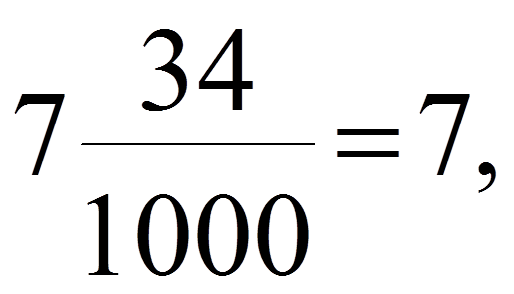    Слайд 13                                                                 После запятой дробная часть должна иметь столько цифр,  сколько нулей в знаменателе дробной части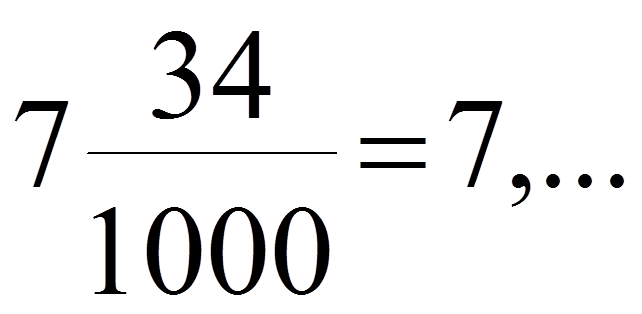 Слайд 14Отсутствующий разряд в числителе заменяем нулем.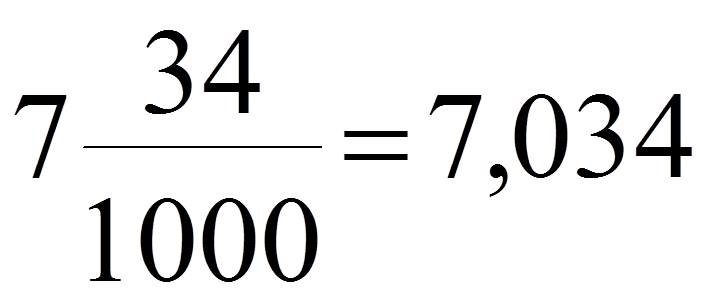 Слайд 15                                                                      Так как эти числа равны, то десятичную дробь читают аналогично:Выполняют  вычисления, выстраивают ответы в порядке возрастания, проверяют правильность с помощью полученных слов. Слайд2Ученики отвечают.(ответы: Памятники истории, памятники строительного искусства)Некоторые ученики зачитывают подготовленные  краткими сообщения (они лежат на партах рядом с карточками).Слайд:2,3,4. Московский Кремль-символ российской государственности, один из крупнейших архитектурных ансамблей мир, богатейшая сокровищница исторических реликвий, памятник культуры и .Он расположен в центре столицы на высоком холме над Москвой-рекой.Спасская башня с курантами-одна из 20 башен Московского Кремля, выходящего на Красную площадь. В башне расположены главные ворота Кремля- Спасские. В шатре башни установлены знаменитые часы-куранты.Царь-пушка предназначалась для обороны Кремля от крымского хана. Между тем крымский хан до Москвы не дошел, по этому никому так не довелось увидеть, как стреляет уникальное орудие.Царь колокол-это знаменитый памятник русского искусства. Он находится в столице нашей Родины в Москве. Высота колокола более 6м, ширина  6,6м, а весит он 202 тонны. В этот колокол никогда не звонили. Сделан он был в 1730г по желанию императрицы Анны Иоановны, она тем самым хотела увековечить свою память. Слайд 6 Ученики записывают в тетради смешанные числа.Слайд 7 Учащиеся проверяют себя.  Слайд 8,9 Учащиеся с помощью учителя замечают особенность данных дробей и узнают тему и цели  урока.Выполняют упражнения3.4.Изучение нового материала. ФизкультминуткаП. рефлексия способов и условий действия, контроль и оценка процесса и результатов деятельности Р.-планирование, определение последовательности действийЛ. самоопределениеК. Осознанно использовать речевые средства, сотрудничество, создавать устный текст, алгоритмП. выделение необходимой информации, перевод одной единицы измерения в другую, построение логической цепи рассуждений, контроль и оценка процесса и результатов деятельностиР.- : целеполагание как постановка учебной задачи,планирование, определение последовательности действий, оценивание способов достижения целиЛ. самоопределение Учитель предлагает учащимся открыть тетрадь, записать число, классную работу , дает задание для  вычисления (Приложение 2)Слайд 1.Задание 1. Выполните вычисления и выберите ответы из конверта. Задание 2. Расположите полученные ответы в порядке возрастания. Задание 3. Переверните карточки с ответами и прочитайте полученные слова Слайд2,3,4,5Учитель задает вопросы. Что эти слова означают (Московский Кремль, Спасская башня с курантами, Царь-пушка, и Царь-колокол) ? Ребята, посмотрите на экран, что это за числа 5, 34; 6,14? Эти числа мы встречаем впервые, мы еще не знаем как их читать, но к концу урока обязательно научимся и сможем все вместе их назвать. На доске вывешиваются указанные числа. Они висят до конца урока.Задание 3 1.Ребята давайте сейчас запишем под диктовку смешанные числа.2. Если вы готовы давайте проверим ваши ответы. Правильные ответы вы видите на экране, сравните, исправьте ошибки.3. Назови целую и дробную часть числа, чем похожи эти числа?Слайд 10. Такие числа со знаменателем 10, 100, 1000 т.д. условились записывать без знаменателя.Слайд 11Выполняем упражнения с детьми.Слайд 12, 13,14.  Составим алгоритм десятичной записи дробных чисел. (Приложение 4 вывешивается на доску и весит до конца урока как подсказка).Слайд 12Записываем целую часть числа и ставим запятую    Слайд 13                                                                 После запятой дробная часть должна иметь столько цифр,  сколько нулей в знаменателе дробной частиСлайд 14Отсутствующий разряд в числителе заменяем нулем.Слайд 15                                                                      Так как эти числа равны, то десятичную дробь читают аналогично:Выполняют  вычисления, выстраивают ответы в порядке возрастания, проверяют правильность с помощью полученных слов. Слайд2Ученики отвечают.(ответы: Памятники истории, памятники строительного искусства)Некоторые ученики зачитывают подготовленные  краткими сообщения (они лежат на партах рядом с карточками).Слайд:2,3,4. Московский Кремль-символ российской государственности, один из крупнейших архитектурных ансамблей мир, богатейшая сокровищница исторических реликвий, памятник культуры и .Он расположен в центре столицы на высоком холме над Москвой-рекой.Спасская башня с курантами-одна из 20 башен Московского Кремля, выходящего на Красную площадь. В башне расположены главные ворота Кремля- Спасские. В шатре башни установлены знаменитые часы-куранты.Царь-пушка предназначалась для обороны Кремля от крымского хана. Между тем крымский хан до Москвы не дошел, по этому никому так не довелось увидеть, как стреляет уникальное орудие.Царь колокол-это знаменитый памятник русского искусства. Он находится в столице нашей Родины в Москве. Высота колокола более 6м, ширина  6,6м, а весит он 202 тонны. В этот колокол никогда не звонили. Сделан он был в 1730г по желанию императрицы Анны Иоановны, она тем самым хотела увековечить свою память. Слайд 6 Ученики записывают в тетради смешанные числа.Слайд 7 Учащиеся проверяют себя.  Слайд 8,9 Учащиеся с помощью учителя замечают особенность данных дробей и узнают тему и цели  урока.Выполняют упражнения4Первичное закрепление.П. структурирование знаний; построение логической цепи рассуждений.К. учебное сотрудничество.Л. самоопределениеСлайд 16Работа с карточкой в парах.Что нужно сделать в карточке?- Мы будем работать в парах. Выполните задание, обменяйтесь работами с соседом и проверьте. Слайд 17 Сравните ваши работы с ответами на доске. Прочитаем эти дроби.Ребята смотрят в карточку, записывают десятичные дроби, меняются, проверяют друг у друга.-Да, используя алгоритмВыполняют задания в карточках и отмечают о своих достижениях в листах успешностиИнформация о домашнем заданииОбеспечить понимание цели, содержания и способов выполнения домашнего задания.Записывают домашнее задание 9.Итогово-оценочный этапР. оценивать степень и способы достижения цели, развитие адекватной самооценки.К. Излагать свое мнение с возможной полнотой и точностью- Ребята, наш урок подошел к концу. Вы все молодцы!! Но посмотрите на доску, в начале нашего урока у нас было две дроби, которые мы не могли прочитать. А сейчас мы можем это сделать!!!! Давайте все вместе прочтем эти дроби! У нас все получилось!!!Предлагает проанализировать и оценить учащимся свои знания. На следующих уроках мы разберемся с нашими недочетами.Вы все молодцы!Вы все удальцы!И пусть на годаЛюбимой всегдаДля вас математика будет!Урок окончен.Ребята хором читают дроби.Определяют уровень достижений своих результатов и наглядно изображают его на доске